Об организации подготовки к пожароопасному сезону 2020 года В соответствии с Приказом МЧС России от 26.01.2016 г. № 26 «Об утверждении порядка использования открытого огня и разведения костров на землях сельскохозяйственного назначения и землях запаса», указания Кабинета Министров Чувашской Республики от 28 февраля 2020 г. № 5 «Об организации подготовки к пожароопасному сезону 2020  года», администрация Приволжского сельского поселения Мариинско-Посадского района Чувашской Республики  п о с т а н о в л я е т:               1. Утвердить  на 2020 год план мероприятий по обеспечению противопожарной защиты населенных пунктов и объектов экономики на территории Приволжского сельского поселения  согласно приложению.              2. При проведении работ по благоустройству, населению не допускать сжигания сухой травы и мусора, не оставлять без присмотра горящие костры,  не загромождать придомовые территории, проезжую часть дровами, строительными материалами, иметь в хозяйстве закрепленные первичные средства пожаротушения, емкости с водой, содержать в исправном состоянии приспособленную  к пожаротушению технику.             3.  Рекомендовать руководителям предприятий и организаций, расположенных на территории Приволжского сельского поселения:-принять меры по усилению противопожарного состояния объектов культуры и экономики; -обеспечить выполнение предписаний органов государственного пожарного надзора;- организовать в организациях обучение населения мерам пожарной безопасности, применению первичных средств пожаротушения; - изготовить средства наглядной противопожарной пропаганды: буклеты, памятки, выписки из Правил пожарной безопасности и распространять их среди населения.             4. Специалисту - эксперту сельского поселения  Горбуньковой О.В. через старост деревень и внештатных пожарных инспекторов организовать поочередное ночное дежурство граждан «Ночной дозор» в населенных пунктах в пожароопасный период.             5. Настоящее постановление  подлежит официальному опубликованию.             6. Контроль над исполнением  настоящего постановления оставляю за собой.Глава   Приволжскогосельского поселения                                                                                           А.М.АрхиповПриложение к постановлениюадминистрации Приволжского сельского поселения от 26.03.2020г.№ 26План мероприятий по обеспечению  противопожарной защиты населенных пунктов и объектов экономики на территории Приволжского сельского поселенияЧĂВАШ РЕСПУБЛИКИСĔнтĔрвĂрри РАЙОНĚПРИВОЛЖСКИ ЯЛ ПОСЕЛЕНИЙĚН  АДМИНИСТРАЦИЙĚ ЙЫШĂНУ «26 » марта 2020ç. №26  Нерядово ялě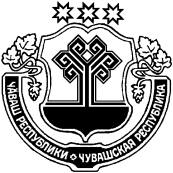 ЧУВАШСКАЯ РЕСПУБЛИКА
МАРИИНСКО-ПОСАДСКИЙ РАЙОН АДМИНИСТРАЦИЯПРИВОЛЖСКОГО СЕЛЬСКОГОПОСЕЛЕНИЯ ПОСТАНОВЛЕНИЕ «26 » марта 2020г. №26 деревня Нерядово № п/п Наименование мероприятийСроки исполнения Ответственный за исполнение1. Провести опашку населенных пунктовдо 15 маяадминистрация сельского поселения2. Провести инвентаризацию прудов, пожарных водоемов, заполнить водойдо 15 маяадминистрация сельского поселения3. Подготовить приспособленную к пожаротушению техникумайадминистрация сельского поселения, члены ДПД 4.Ужесточить контроль за парковкой автотранспорта на территориях, прилегающих к жилым домам, в целях обеспечения проезда пожарно-спасательной техники постоянноадминистрация сельского поселения, члены ДПД5.Рассмотреть проблемные вопросы в области обеспечения пожарной безопасности в населенных пунктах на заседаниях комиссий по предупреждению и ликвидации чрезвычайных ситуаций и обеспечению пожарной безопасности (далее – КЧС и ОПБ)по мере необходимостиКЧС и ОПБ6.Составить списки привлекаемой дополнительно водополивочной и другой техники для тушения пожаров, определить ответственных лицдо 28 апреляадминистрация сельского поселения7.Обеспечить своевременное оповещение населения о надвигающейся опасности с использованием средств массовой информации, средств звуковой и световой сигнализации, подвижных средств оповещения, подворового обходапо мере необходимостиадминистрация сельского поселения,КЧС и ОПБ8.Уточнить план и порядок эвакуации населения при чрезвычайных ситуациях, связанных с возникновением природных пожаровдо 28 апреля администрация сельского поселения,КЧС и ОПБ9.Провести собрания   граждан  по вопросам пожарной безопасности, изготовить и распространить среди населения агитационные и пропагандистские материалы, а также  провести другие пожарно-профилактические мероприятия апрель-июньадминистрация сельского поселения,учреждения культуры10. Организовать обучение мерам пожарной безопасности, порядку оповещения, сбора, а также содержания и применения первичных средств пожаротушения апрель-июньадминистрация сельского поселения,  УКП11. Оборудовать площадку  с твердым покрытием у водоемов для забора водыиюльадминистрация сельского поселения12. Организовать круглосуточное дежурство в населенных пунктах «Ночной дозор»май-августадминистрация сельского поселения, депутаты сельского поселения, члены ДПД13. Обеспечить выполнение предписаний,  выданных инспекторами государственного пожарного надзора в указанные срокиадминистрация сельского поселения,  ответственным по пожарной безопасности 14. Организовать комплексные проверки выполнения требований пожарной безопасности в хозяйствах граждан, особенно в неблагополучных семьяхдо 7 июняадминистрация сельского поселения15. Предусмотреть в бюджете сельского поселения средства для приобретения  противопожарного инвентаря в течение годаадминистрация сельского поселения